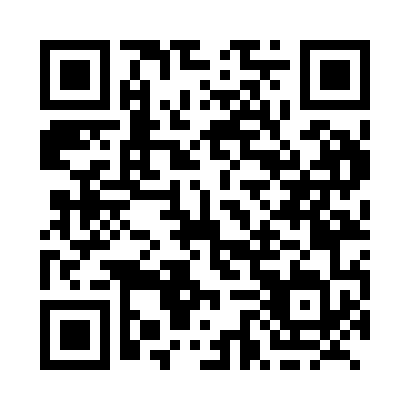 Prayer times for Discovery, Northwest Territories, CanadaWed 1 May 2024 - Fri 31 May 2024High Latitude Method: Angle Based RulePrayer Calculation Method: Islamic Society of North AmericaAsar Calculation Method: HanafiPrayer times provided by https://www.salahtimes.comDateDayFajrSunriseDhuhrAsrMaghribIsha1Wed3:235:121:336:569:5511:442Thu3:215:091:336:579:5811:463Fri3:195:061:326:5910:0111:474Sat3:185:021:327:0110:0411:485Sun3:164:591:327:0210:0711:506Mon3:144:561:327:0410:1011:517Tue3:134:531:327:0610:1311:538Wed3:114:501:327:0710:1611:549Thu3:104:471:327:0910:1911:5610Fri3:084:441:327:1010:2211:5711Sat3:074:411:327:1210:2511:5912Sun3:054:371:327:1310:2812:0013Mon3:044:341:327:1510:3112:0214Tue3:024:311:327:1610:3412:0315Wed3:014:291:327:1810:3712:0516Thu2:594:261:327:1910:4012:0617Fri2:584:231:327:2010:4312:0818Sat2:564:201:327:2210:4612:0919Sun2:554:171:327:2310:4912:1120Mon2:544:141:327:2410:5212:1221Tue2:524:111:327:2610:5412:1422Wed2:514:091:327:2710:5712:1523Thu2:504:061:327:2811:0012:1724Fri2:484:031:337:2911:0312:1825Sat2:474:011:337:3111:0612:1926Sun2:463:581:337:3211:0812:2127Mon2:453:561:337:3311:1112:2228Tue2:443:541:337:3411:1412:2429Wed2:433:511:337:3511:1612:2530Thu2:413:491:337:3611:1912:2631Fri2:403:471:337:3711:2112:28